Leseplan für Textaufgabenim Themenfeld Terme mit Veränderlichen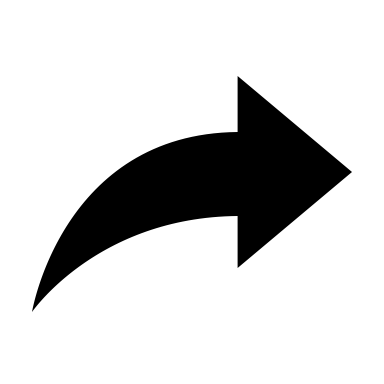 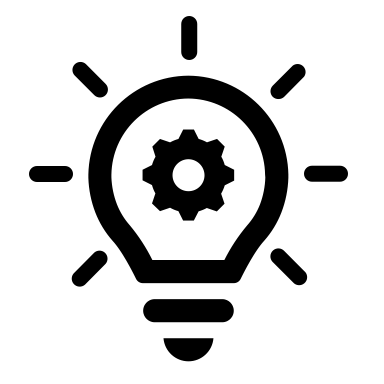 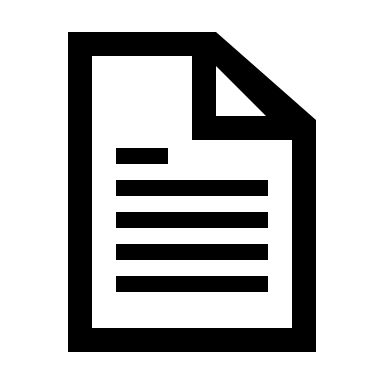 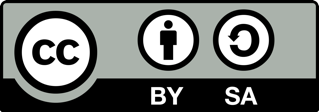 Dieses Material wurde durch Bianca Beer, Susanne Prediger und Corinna Hankeln konzipiert und kann unter der Creative Commons Lizenz BY-SA: Namensnennung – Weitergabe unter gleichen Bedingungen  4.0 International weiterverwendet werden.Zitierbar alsBeer, Bianca, Prediger, Susanne & Hankeln, Corinna (2022). Leseplan für Textaufgaben im Themenfeld Veränderliche. Sprachbildendes Unterrichtsmaterial für Klasse 7-10. Open Educational Resources auf der Sima-Webseite: sima.dzlm.de/um/8-003Projektherkunft Dieses sprachbildende Unterrichtsmaterial ist entstanden im Rahmen des Projekts FachBiss: BiSS-Transfer-Forschungsnetzwerk (gefördert durch das BMBF mit Förderkennzeichen 01JI2001E) unter Projektleitung von Susanne Prediger. Hinweis auf verwandtes MaterialDiesem Material sollten idealerweise die Unterrichtseinheit zum Verstehensaufbau zur Variable als Veränderliche vorausgehen, sie steht unter sima.dzlm.de/um/8-002. Der gleiche Leseplan wird auch in einem Material zum Themenfeld Proportionalität und Prozente verwendet, das Material steht nach Projektabschluss unter sima.dzlm.de/um/7-004 und sima.dzlm.de/um/7-005. BildrechteAlle Fotos und Bilder sind selbst erstellt von den Autorinnen oder mit Quelle ausgewiesen, die Bildrechte für die Kinderzeichnungen verbleiben bei Andrea Schink. Die verwendeten Piktogramme wurden teils selbst zusammengestellt und unterliegen keinem Urheberrecht.AOberflächenstrategien und gute Strategien für TextaufgabenOberflächenstrategien und gute Strategien für Textaufgaben1Textaufgaben knacken – wozu und wie?Textaufgaben knacken – wozu und wie?a)Viele Jugendliche lösen viel lieber Aufgaben ohne Text und mögen keine Textaufgaben. Warum ist das eigentlich so?Warum könnte es dennoch wichtig sein, auch Aufgaben mit Text lösen zu können? 
Sammelt in der Klasse Argumente.b)Am schwierigsten bei Textaufgaben ist herauszufinden, was man überhaupt rechnen muss. Dabei kann man verschieden vorgehen. Beobachtet euch gegenseitig beim Denken: Eine Person denkt laut beim Lösen der Textaufgabe unten.Die zweite schreibt mit, wie die erste vorgeht. Welche Strategien nutzt sie?Dann diskutiert kurz: Welche Strategien sind hilfreich, welche eher nicht?Aufgabe Freunde-Urlaub
Vier Freunde fahren in ihrem Urlaub in das Ferienhaus Bergblick: 
Sie zahlen jeder 95 € für die Anfahrt mit dem Zug. Im Ferienhaus Bergblick zahlt 
die erste Person jeweils 50 € pro Nacht.
Jede weitere Person zahlt dann pro Nacht 20 € weniger als die erste Person. 
Am Ende ist einmalig eine Reinigungsgebühr von 60 € zu bezahlen.Wie viel zahlen die vier Freuden an das Ferienhaus nach 6 Nächten?c)Sammelt eure Strategien in der Klasse auf Karten oder auf einem Padlet: Welche Strategien wurden genutzt? Welche fallen euch noch ein?Sortiert danach, ob die Strategien hilfreich sind oder eher nicht.2Hilfreiche und nicht hilfreiche StrategienHilfreiche und nicht hilfreiche StrategienHilfreiche und nicht hilfreiche StrategienAufgabe Freunde-Urlaub
Vier Freunde fahren in ihrem Urlaub in das Ferienhaus Bergblick: Sie zahlen jeder 95 € für die Anfahrt mit dem Zug. Im Ferienhaus Bergblick zahlt die erste Person jeweils 50 € pro Nacht. Jede weitere Person zahlt dann pro Nacht 20 € weniger als die erste Person. 
Am Ende ist einmalig eine Reinigungsgebühr von 60 € zu bezahlen.Wie viel zahlen die vier Freuden an das Ferienhaus nach 6 Nächten?a)a)Lena:                                                                   Leo: 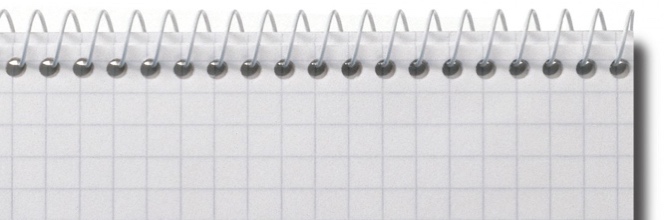 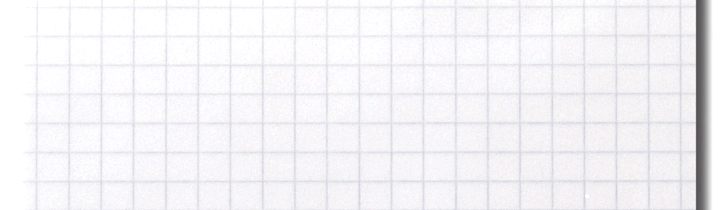 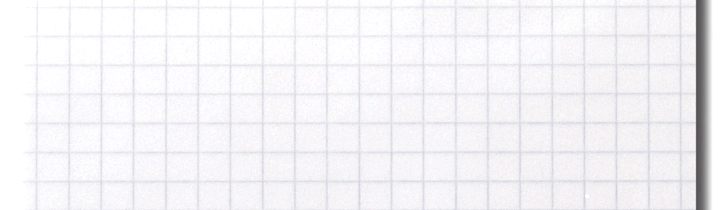 Meltem:                                                                                Derek: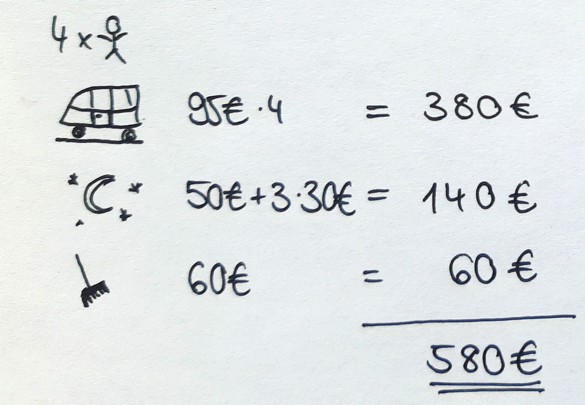 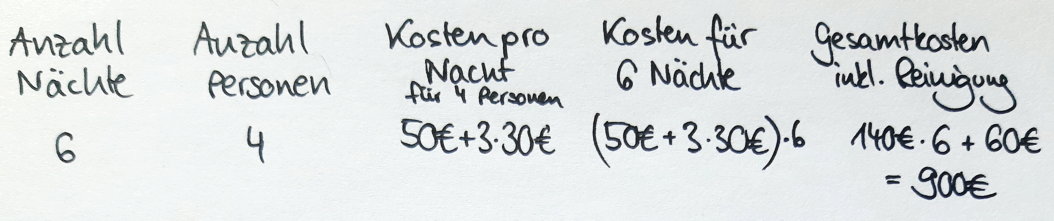 Schaue dir diese vier Bearbeitungen der Aufgabe Freunde-Urlaub an:Was haben sie aus dem Text gemacht?Wer hat welche Strategien genutzt, um zu entscheiden,
wie sie rechnen?Welche davon ist nicht hilfreich? Warum nicht?Wer hat den Text nur oberflächlich gelesen, wer 
hat tiefergehend gelesen? Woran merkt man das?b)b)Vergleicht eure Einschätzungen aus a) in der Klasse. 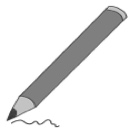 c)c)Welche Strategien würdet ihr den vier aus a) 
jeweils empfehlen? Schreibe einen Brief an einen der vier Jugendlichen 
und erläutert, wie er/sie besser vorgehen kann.Erklärt insbesondere, warum Oberflächenstrategien gefährlich sind.3Schritte im LeseplanSchritte im LeseplanSchritte im LeseplanSchritte im Leseplana)a)Nach der Bearbeitung der Textaufgabe erläutert Meltem sein Vorgehen. Aber seine Erläuterung ist nicht in der richtigen Reihenfolge. 
Ordne seine Aussagen den Schritten des Leseplans zu, indem du die Sprechblasen verbindest.Nach der Bearbeitung der Textaufgabe erläutert Meltem sein Vorgehen. Aber seine Erläuterung ist nicht in der richtigen Reihenfolge. 
Ordne seine Aussagen den Schritten des Leseplans zu, indem du die Sprechblasen verbindest.Text lesen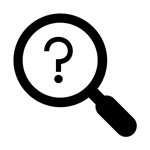 Gegeben und gesucht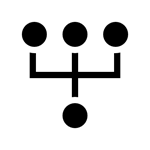 Zusammenhänge findenund darstellen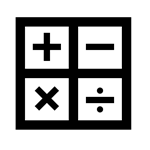 Benötigte Informationenberechnen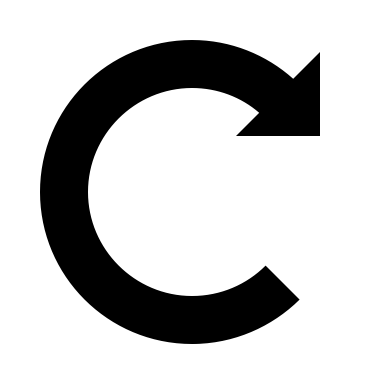 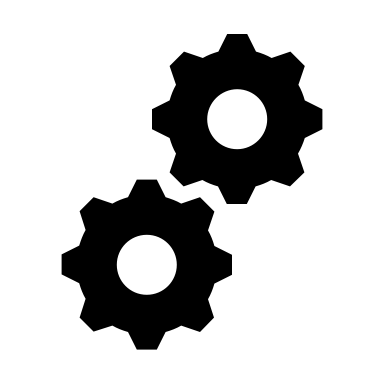 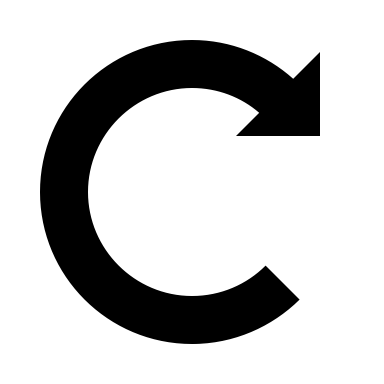 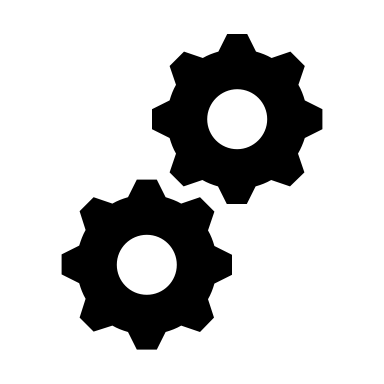 Ergebnisse überprüfenund überarbeiten b)b)Probiere die Schritte des Leseplans und eine Tabelle wie die von Meltem selbst aus, 
indem du damit folgende Textaufgabe bearbeitest: Probiere die Schritte des Leseplans und eine Tabelle wie die von Meltem selbst aus, 
indem du damit folgende Textaufgabe bearbeitest: Aufgabe Ferienhaus-ManagementIm Ferienhaus Bergblick zahlt die erste Person jeweils 50 € pro Nacht. 
Jede weitere Person zahlt dann pro Nacht 10 € weniger als die erste Person. 
Egal, wie lange man bleibt, am Ende der Reise muss man außerdem eine Reinigungsgebühr von 60 € bezahlen.Till arbeitet für das Ferienhaus-Management und soll die Kosten ermitteln für 5 Personen und 6, 8, 10 Nächte.Wie viel müssen sie jeweils zahlen?Aufgabe Ferienhaus-ManagementIm Ferienhaus Bergblick zahlt die erste Person jeweils 50 € pro Nacht. 
Jede weitere Person zahlt dann pro Nacht 10 € weniger als die erste Person. 
Egal, wie lange man bleibt, am Ende der Reise muss man außerdem eine Reinigungsgebühr von 60 € bezahlen.Till arbeitet für das Ferienhaus-Management und soll die Kosten ermitteln für 5 Personen und 6, 8, 10 Nächte.Wie viel müssen sie jeweils zahlen?4Tabelle mit veränderlichen ZahlenTabelle mit veränderlichen Zahlena)Weil man immer wieder ähnlich rechnen muss, bringt Till alle Informationen zur Aufgabe Ferienhaus-Management aus 2 und alle Rechnungen in einen Zusammenhang. Erkläre seine Tabelle, indem du den Spalten Überschriften gibst.Fülle die Zellen mit Termen.b)Tills Kollegin Pia ist die Tabelle zu 
umständlich. Sie sucht eine Abkürzung.Wie könnte der gesamte Term in 
der letzten Spalte einer Zeile aussehen?Wofür stehen dann die einzelnen Zahlen?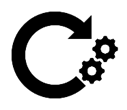 c)Pia hat sich für die letzte Spalte folgenden Term für 8 Nächte
überlegt, aber es stecken noch zwei Fehler drin. Beschreibe, wofür die einzelnen Zahlen stehen und 
warum sie für die Berechnung wichtig sind. Korrigiere den Term für 8 Nächte und 5 Freunde.Die 50 stehen für… 
Die 40 stehen für… Die  stehen für……und sind wichtig, weil…Die Variable x könnte stehen für……und ist wichtig, weil…5Terme für veränderliche ZahlenTerme für veränderliche ZahlenAufgabe Ferienhaus-ManagementIm Ferienhaus Bergblick zahlt die erste Person jeweils 50 € pro Nacht. 
Jede weitere Person zahlt dann pro Nacht 10 € weniger als die erste Person. 
Egal, wie lange man bleibt, am Ende der Reise muss man außerdem eine Reinigungsgebühr von 60 € bezahlen.Pia arbeitet für das Ferienhaus-Management und soll die Kosten ermitteln für 4 Personen und veränderliche Zahlen von Nächten.a)Weil man immer wieder ähnlich rechnen muss, bringt Till alle Informationen und Rechnungen in einen Zusammenhang. Erkläre seinen TermFülle die anderen Zellen mit Termen.b)Erkläre genau, was die letzte Zeile bedeutet. c)Finde auch einen allgemeinen Term mit Veränderliche, der die Gesamtkosten inkl. Reinigung für 6 Personen und eine beliebige Anzahl von Nächten bestimmt. Nutze den Term, um die Kosten für 23 Nächte auszurechnen. 5Leseplan für Textaufgaben mit veränderlichen ZahlenLeseplan für Textaufgaben mit veränderlichen Zahlena)Diskutiert in der Klasse über die ausgefüllte Tabelle in 4a):Welche Schritte waren für das Ausfüllen der Tabelle notwendig?Welche Schritte vom Leseplan habt ihr wiederentdeckt?Welche fielen euch leicht, welche schwer?Warum kann eine Tabelle dabei helfen, die Textaufgabe zu lösen?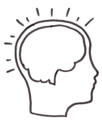 b)Sieh dir nun das Erklärvideo, dessen QR-Code rechts abgebildet ist. Notiere dir deine Beobachtungen zum Leseplan und dem neuen Hilfsmittel, der Tabelle, in der Speicherkiste.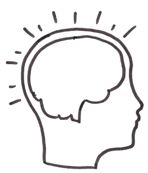 Leseplan für Textaufgaben mit veränderlichen ZahlenLeseplan für Textaufgaben mit veränderlichen ZahlenLeseplan für Textaufgaben mit veränderlichen ZahlenLeseplan für Textaufgaben mit veränderlichen ZahlenDieses Scaffold ist für Aufgaben zur „Variablen“ hilfreich:Dieses Scaffold ist für Aufgaben zur „Variablen“ hilfreich:Dieses Scaffold ist für Aufgaben zur „Variablen“ hilfreich:Dieses Scaffold ist für Aufgaben zur „Variablen“ hilfreich:Das muss ich beim Leseplan beachten:Das muss ich beim Leseplan beachten:Das muss ich beim Leseplan beachten:Das muss ich beim Leseplan beachten:Dieser Schritt ist wichtig, weil:Text lesenWorum geht es? Was habe ich schon verstanden?Gegeben und gesuchtWonach ist gefragt? Welche Informationen (mit Einheit und Bedeutung) sind dafür wichtig?Zusammenhänge herstellenWie hängen die Informationen zusammen?Wie kann ich die Beziehungen darstellen?Benötigte Informationen berechnenWelche Informationen fehlen und 
wie erhalte ich diese?Was muss ich noch berechnen?Ergebnisse überprüfen und überarbeiten Wie passt mein Ergebnis zur Situation?Wo muss ich nochmal nachbessern? Habe ich einen vollständigen Antwortsatz geschrieben?6Textaufgaben mit dem Leseplan lösenTextaufgaben mit dem Leseplan lösena)Löse die Textaufgabe mit dem Leseplan und der Tabelle für die Terme.Selma hat einen Account auf einer Streaming-Plattform angelegt und sieht sich die angebotenen Optionen an. Sie kann entweder 15 € im Monat zahlen und dafür unbegrenzt viele Spielfilme und Serien ansehen oder sie zahlt nur 6 € im Monat. Bei dem zweiten Angebot kann sie auch Serien umsonst ansehen, muss aber 1,50 € pro Spielfilm zahlen. Im Winter sieht sie sich meist mehr Filme an, im Sommer dafür weniger. Letzten Monat waren es zum Beispiel vier. Wie kann sie für das zweite Angebot einfach berechnen, wie hoch ihr Beitrag sein wird?b)Gehe deine Bearbeitung nochmal mithilfe der Speicherkiste durch und 
prüfe, ob du jede der Fragen im Leseplan beantwortet hast.Ändert sich dadurch deine Lösung?